NOTAS DE DISCIPLINA FINANCIERA1. Balance Presupuestario de Recursos Disponibles NegativoSe informará:a) Acciones para recuperar el Balance Presupuestario de Recursos Disponibles Sostenible.Fundamento Artículo 6 y 19 LDF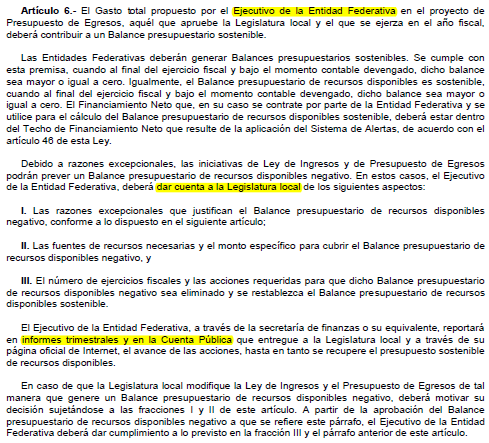 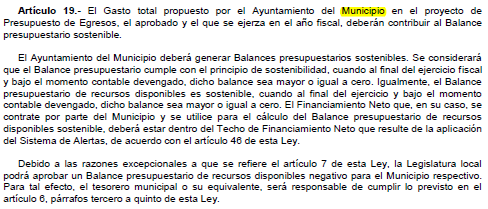 2. Aumento o creación de nuevo GastoSe informará:Fuente de Ingresos del aumento o creación del Gasto no Etiquetado.Recurso propio y convenido no etiquetado, asignado presupuestal autorizado por el Patronato del Sistema Municipal DIF y posterior a ello, el H. Ayuntamiento. 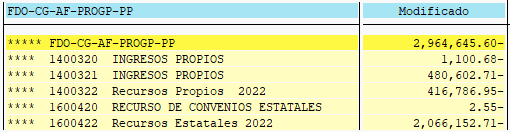 Presupuesto Inicial:Presentación de Acta de Patronato No.03 al H. Ayuntamiento, misma que contempla los siguientes puntos en el Acta Extraordinaria No. 15 del H. Ayuntamiento, en cuyo OCTAVO PUNTO, textualmente se asentó: Pronóstico de Ingresos y Presupuesto de Egresos para el Ejercicio Fiscal 2022Plantilla de Personal para el Ejercicio Fiscal 2022.De lo anterior correspondiendo a gastos de libre disposición las siguientes cifras acumuladas: Primera Modificación al Presupuesto:Presentación de Acta de Patronato No.04 al H. Ayuntamiento, misma que contempla dentro de uno de los puntos en el Acta Ordinaria No. 36 del H. Ayuntamiento, donde se asentó: Primera Modificación al Pronóstico de Ingresos y Presupuesto de Egresos para el Ejercicio Fiscal 2022 y remanentes de ejercicios anteriores.Segunda Modificación al Presupuesto:Presentación de Acta de Patronato No.08 al H. Ayuntamiento, misma que contempla dentro de uno de los puntos en el Acta Ordinaria No. 56 del H. Ayuntamiento, donde se asentó: Segunda Modificación al Pronóstico de Ingresos y Presupuesto de Egresos para el Ejercicio Fiscal 2022 y remanentes de ejercicios anteriores.Tercera Modificación al Presupuesto:Presentación de Acta de Patronato No.09 al H. Ayuntamiento, misma que contempla dentro de uno de los puntos en el Acta Ordinaria No. 62 del H. Ayuntamiento, donde se asentó: Tercera Modificación al Pronóstico de Ingresos y Presupuesto de Egresos para el Ejercicio Fiscal 2022 y remanentes de ejercicios anteriores.De lo anterior correspondiendo a gastos de libre disposición las siguientes cifras acumuladas: 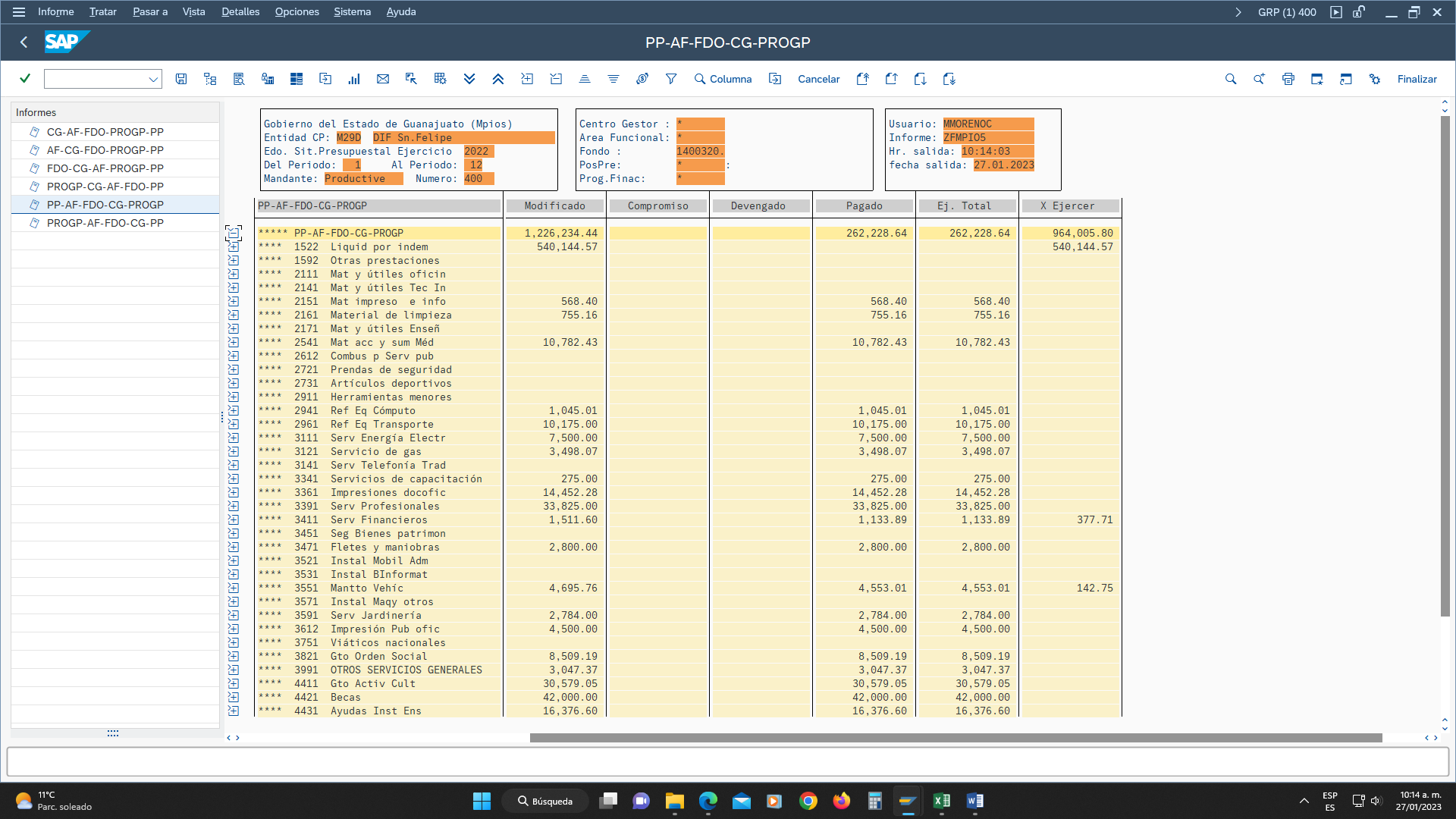 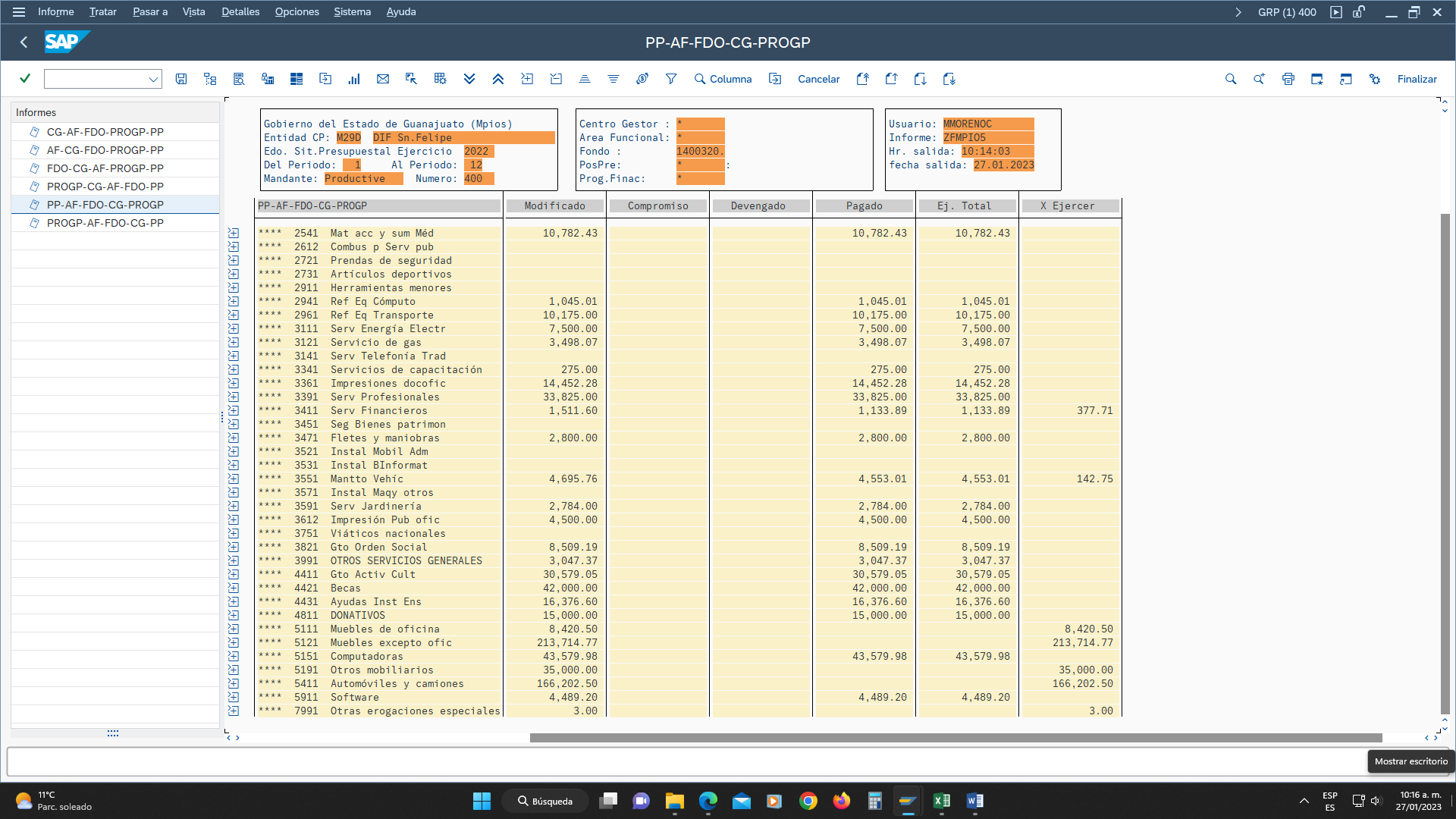 b) Fuente de Ingresos del aumento o creación del Gasto Etiquetado.Recurso de transferencias internas, asignado presupuestal autorizado por el Patronato del Sistema Municipal DIF y posterior a ello, el H. Ayuntamiento. 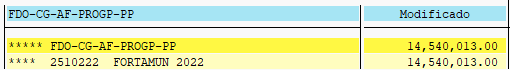 Presupuesto Inicial:Presentación de Acta de Patronato No.03 al H. Ayuntamiento, misma que contempla los siguientes puntos en el Acta Extraordinaria No. 15 del H. Ayuntamiento, en cuyo OCTAVO PUNTO, textualmente se asentó: Pronóstico de Ingresos y Presupuesto de Egresos para el Ejercicio Fiscal 2022Plantilla de Personal para el Ejercicio Fiscal 2022.Primera Modificación al Presupuesto:Presentación de Acta de Patronato No.04 al H. Ayuntamiento, misma que contempla dentro de uno de los puntos en el Acta Ordinaria No. 36 del H. Ayuntamiento, donde se asentó: Primera Modificación al Pronóstico de Ingresos y Presupuesto de Egresos para el Ejercicio Fiscal 2022 y remanentes de ejercicios anteriores.Segunda Modificación al Presupuesto:Presentación de Acta de Patronato No.08 al H. Ayuntamiento, misma que contempla dentro de uno de los puntos en el Acta Ordinaria No. 56 del H. Ayuntamiento, donde se asentó: Segunda Modificación al Pronóstico de Ingresos y Presupuesto de Egresos para el Ejercicio Fiscal 2022 y remanentes de ejercicios anteriores.Tercera Modificación al Presupuesto:Presentación de Acta de Patronato No.09 al H. Ayuntamiento, misma que contempla dentro de uno de los puntos en el Acta Ordinaria No. 62 del H. Ayuntamiento, donde se asentó: Tercera Modificación al Pronóstico de Ingresos y Presupuesto de Egresos para el Ejercicio Fiscal 2022 y remanentes de ejercicios anteriores.De lo anterior correspondiendo a gastos de libre disposición las siguientes cifras acumuladas: 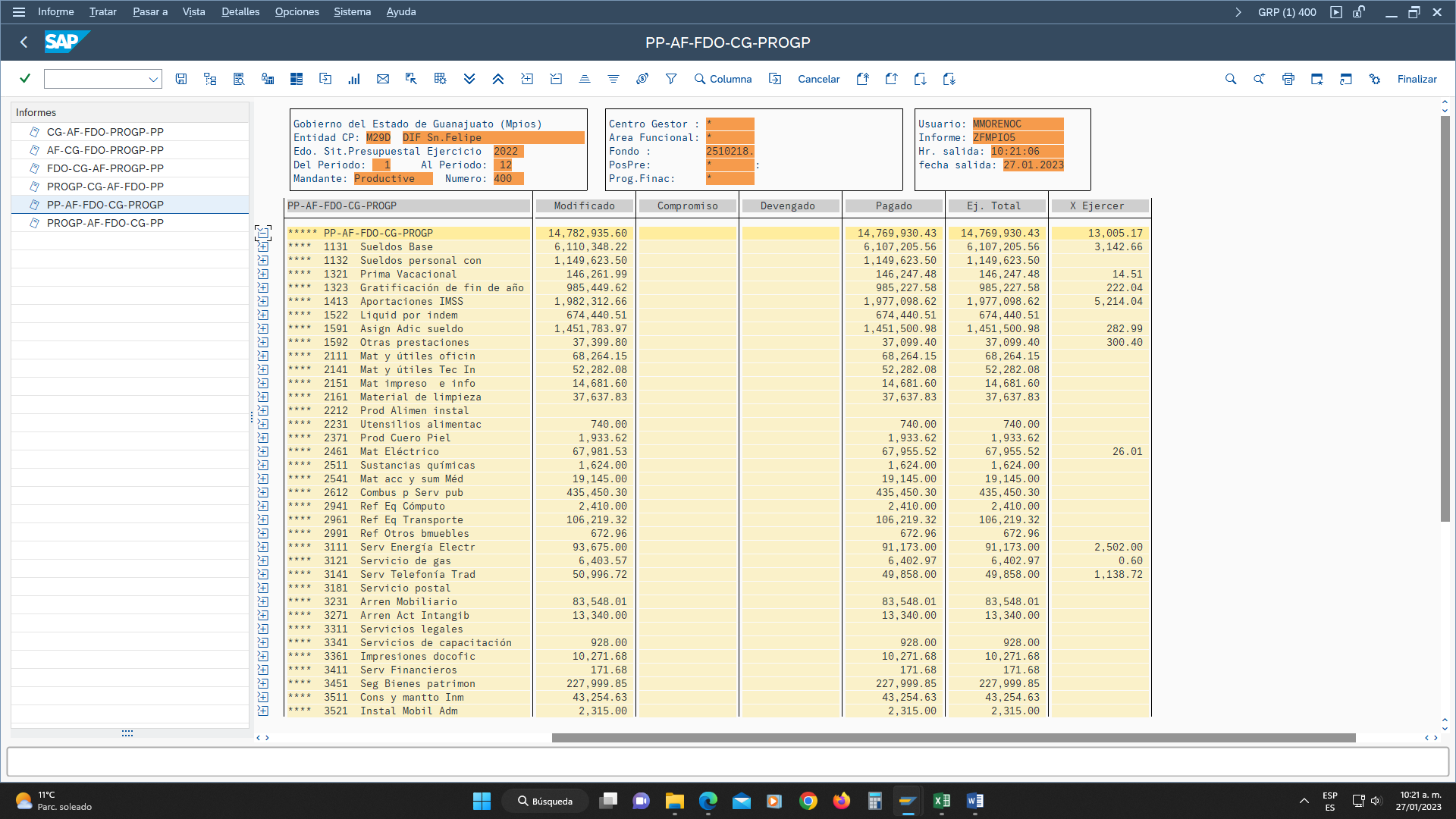 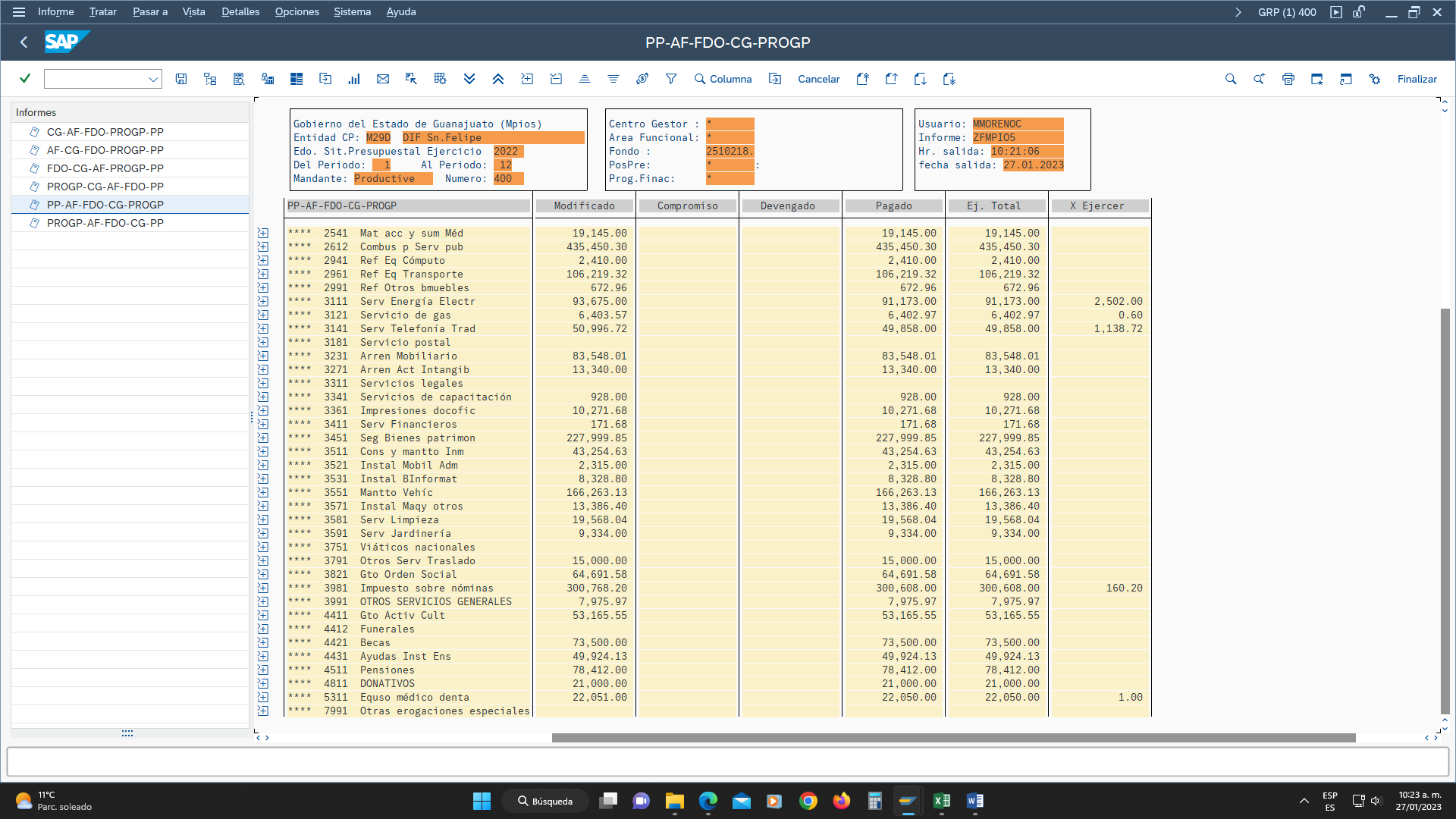 Fundamento Artículo 8 y 21 LDF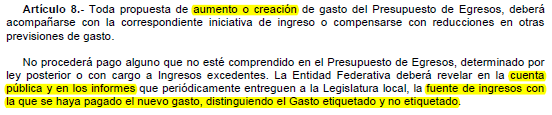 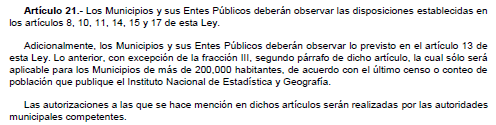 3. Pasivo Circulante al Cierre del Ejercicio (ESF-12)Se informará solo al 31 de diciembreEste formato no cuenta con información que reportar derivado a las fechas citadas de presentación.Fundamento Artículo 13 VII y 21 LDF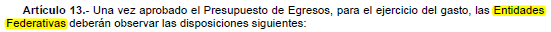 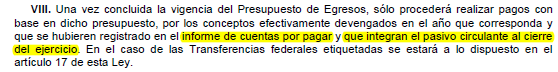 4. Deuda Pública y ObligacionesSe revelará:a) La información detallada de cada Financiamiento u Obligación contraída en los términos del Título Tercero Capítulo Uno de la Ley de Disciplina Financiera de las Entidades Federativas y Municipios, incluyendo como mínimo, el importe, tasa, plazo, comisiones y demás accesorios pactados.“Esta nota no le aplica al ente público”Fundamento Artículo 25 LDF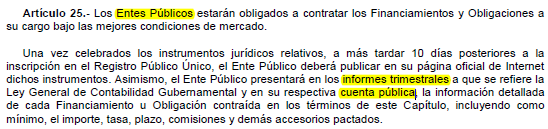 5. Obligaciones a Corto PlazoSe revelará:a) La información detallada de las Obligaciones a corto plazo contraídas en los términos del Título Tercero Capítulo Uno de la Ley de Disciplina Financiera de las Entidades Federativas y Municipios, incluyendo por lo menos importe, tasas, plazo, comisiones y cualquier costo relacionado, así mismo se deberá incluir la tasa efectiva.“Esta nota no le aplica al ente público”Fundamento Artículo 31 LDF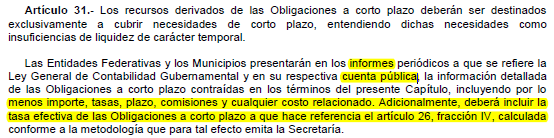 6. Evaluación de CumplimientoSe revelará:a) La información relativa al cumplimiento de los convenios de Deuda Garantizada.“Esta nota no le aplica al ente público”Fundamento Artículo 40 LDF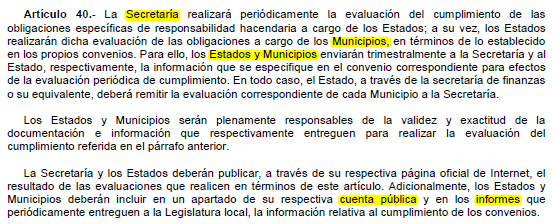 Bajo protesta de decir verdad declaramos que los Estados Financieros y sus notas, son razonablemente correctos y son responsabilidad del emisor.Ente PúblicoEnte PúblicoEnte PúblicoEnte PúblicoEnte PúblicoInforme de cuentas por pagar y que integran el pasivo circulante al cierre del ejercicioInforme de cuentas por pagar y que integran el pasivo circulante al cierre del ejercicioInforme de cuentas por pagar y que integran el pasivo circulante al cierre del ejercicioInforme de cuentas por pagar y que integran el pasivo circulante al cierre del ejercicioInforme de cuentas por pagar y que integran el pasivo circulante al cierre del ejercicioEjercicio 2022Ejercicio 2022Ejercicio 2022Ejercicio 2022Ejercicio 2022COGConceptoDevengado
(a)Pagado
(b)Cuentas por pagar
(c) = (a-b)Gasto No Etiquetado262,228.64262,228.640.001000Servicios Personales0.000.002000Materiales y Suministros23,326.0023,326.003000Servicios Generales86,877.8186,877.814000Transferencias, Asignaciones, Subsidios y Otras Ayudas103,955.65103,955.655000Bienes Muebles, Inmuebles e Intangibles48,069.1848,069.186000Inversión Pública0.000.007000Inversiones Financieras y Otras Provisiones0.000.008000Participaciones y Aportaciones 0.000.009000Deuda Pública0.000.00Gasto Etiquetado16,834,571.6616,834,571.660.001000Servicios Personales12,528,443.6312,528,443.632000Materiales y Suministros813,222.38813,222.383000Servicios Generales1,134,418.741,134,418.744000Transferencias, Asignaciones, Subsidios y Otras Ayudas2,336,436.912,336,436.915000Bienes Muebles, Inmuebles e Intangibles22,050.0022,050.006000Inversión Pública0.000.007000Inversiones Financieras y Otras Provisiones0.000.008000Participaciones y Aportaciones 0.000.009000Deuda Pública0.000.00Total17,096,800.3017,096,800.300.00Lic. German Barroso MorenoDirector General del SMDIFC.P. Carolina del Socorro Andrade ÁlvarezAdministradora General del SMDIF